SMARTtools for Leaders™Who Interview® for the role:  (insert title of role)Candidate:  							Interviewer:Date:								Recommendation:   Proceed/RejectRating and Comments (A,B,C): Summary:(Copy and paste for every job)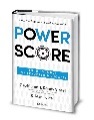 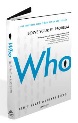 STRENGTHSRISKS<INSERT><INSERT>EARLY YEARSEARLY YEARSWho were key influences in your early years?What were you known for back then?What were some of your biggest highlights and lowlights during your education years (e.g. high school, college, graduate school, if applicable).JOB TITLE, EMPLOYER, YEARSJOB TITLE, EMPLOYER, YEARSWhat were you hired to do?What were your priorities?  What did your accomplish, and how?What were mistakes and lessons learned?Who was on your team?  How were those relationships?(Hiring, firing, developing team)Primary Boss' Name?How did your boss rate your performance?Strengths your boss might mention?Weaknesses your boss might mention?What were your reasons for leaving?FUTURE CAREER GOALSFUTURE CAREER GOALSWhat are your future career goals?